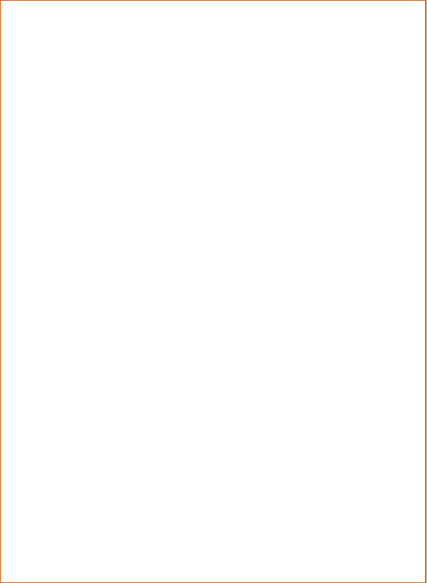 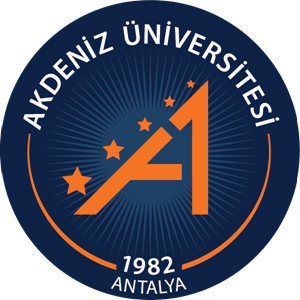 Rapor Tarih Aralığı: 01.01.2023-31.12.2023Rapor Kapsamı: ARGEK amaç ve hedeflerine yönelik birim tarafından gerçekleştirilen                  Ar-Ge faaliyetleri (eğitim ve etkinlik, proje, yayın, bildiri, patent, faydalı model, tasarım, bitki çeşit tescili), rapor dönemi Ar-Ge çıktılarının değerlendirilmesi, Ar-Ge çıktılarının üniversitemiz 2022-2026 stratejik planına göre değerlendirilmesi, gelecek rapor dönemi Ar-Ge hedeflerine yönelik planlanan faaliyetler ile Görüş ve Öneriler bölümlerini içermektedir.. Faaliyetler kronolojik sırayla verilmelidir. Kanıt belgeleri (duyuru afişleri ve etkinliğe katılım listeleri) rapor ekinde sunulmalıdır.2023 yılında iki etkinlik düzenlenmiştir. Afişleri ektedir. Proje faaliyet listesine rapor dönemi içinde başlayan, devam eden veya biten projeler eklenmelidir. Proje bilgileri kapsamında projeyi destekleyen kurum adı, projenin ulusal veya uluslararası destekli olma durumu, proje adı, numarası, proje başlama ve bitiş tarihi, proje süresi, bütçesi, proje yürütücüsü ve ekip bilgisi listelenmelidir. ISI (SCIE, SSCI, AHCI), SCOPUS ve ESCI veri tabanlarınca taranan dergilerde yayınlanan makalelerin sayısı ve varsa Q sınıflandırması belirtilmelidir. Üniversitemizde aynı veya farklı birimlerde görev yapan ortak yazarlara ait makaleler için sadece sorumlu yazarın bağlı olduğu birim tarafından yayın sayısı bildirilmelidir.ISI (SCIE, SSCI, AHCI) ve SCOPUS veri tabanlarınca taranan bildirilere ait bilgiler bu bölüme eklenmelidir. Üniversitemizde aynı veya farklı birimlerde görev yapan ortak yazarlara ait bildiriler için sadece sorumlu yazarın bağlı olduğu birim tarafından yayın sayısı bildirilmelidir.Fikri ve sınai mülkiyet hakları faaliyet listesine, rapor dönemi içinde başvurusu yapılan veya tescil olan patent, faydalı model, tasarım ve bitki çeşit tescili bilgileri eklenmelidir. Fikri mülkiyet hakları bilgileri kapsamında buluş bildirimi yapılan Fikri Sınai Mülkiyet Hakları başvuru veya tescili yapan ulusal veya uluslararası kurum adı, başvuru veya tescil adı, numarası, hak sahibi ve buluş sahibi bilgileri ile ticarileşme durumu bu bölüme eklenmelidir. Bu veriler Antalya Teknokent TTO’dan alınmalıdır.PATENTTescili Yapan Kurum Adı: Türk Patent ve Marka KurumuTescil Adı ve Numarası: Göğüs Tüpü Destek SistemiHak Sahibi:    Arş. Gör. Hilal Gamze HAKBİLENDoç. Dr. Emine KOLArş. Gör. Şefika DEDEMOĞLUDoç. Dr. Hakan KESKİNBuluş Sahibi:   Arş. Gör. Hilal Gamze HAKBİLENDoç. Dr. Emine KOLArş. Gör. Şefika DEDEMOĞLUDoç. Dr. Hakan KESKİNPatent Belgesi Tarihi: 21.03.2023Örnek bir değerlendirme aşağıda verilmiştir.Üniversitemiz “2022-2026 Stratejik Planı”nda yer alan hedefler, amaçlar ve performans göstergelerine fakültemiz Ar-Ge çıktılarının katkısıProje kaynaklarına ilişkin bilgilendirmeleri içeren “Dış Kaynaklı Proje Kaynakları Eğitimi”Patent başvurularını arttırmak amacı ile patent destek kaynakları hakkında bilgilendirme, patent başarılarını içeren panel etkinliğiDış kaynaklı proje başarılarına ilişkin deneyim paylaşımını içeren etkinlikGeleneksel olarak her yıl yapılan bir etkinlik olarak Q1 yayınları olan yazarlar tarafından yayın sürecine ilişkin deneyim paylaşım etkinliğinin bu yıl da yapılması planlanmıştır.Uluslararası iş birlikleri arttırmak amacı ile işbirliği olan araştırmacılar ile bir etkinliği ilerleyen zamanlarda planlanması düşünülmektedir. Rapor Hazırlama Tarihi: 26/01/2024AGEK ÜyeleriProf. Dr.Sebahat GÖZÜM(Başkan)Prof. Dr. Emine EFEProf. Dr. Selma ÖNCELProf. Dr. Hicran BEKTAŞProf. Dr. Ayşegül İŞLER Prof. Dr. Hatice YANGINDoç. Dr. İlkay BOZDoç. Dr. Fatma ARIKANDr. Öğr. Üyesi Ayşe DELİKTAŞ DEMİRCİArş. Gör. Meltem GÜRCANAGEK faaliyetlerine ait duyuru afişleri ve katılım listeleri eklenmelidir.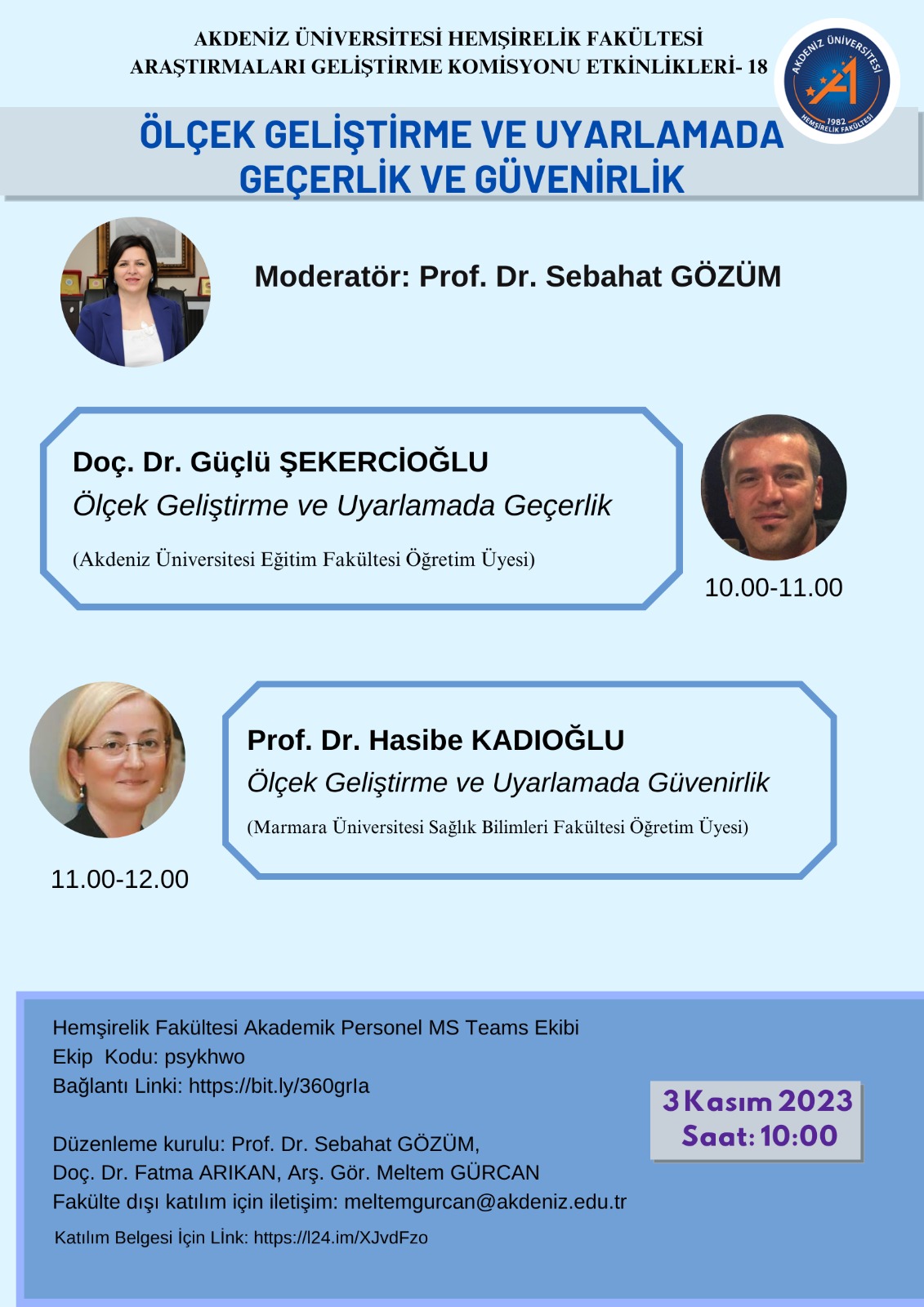 Etkinlik 2023-1 Raporu-ekte verilmiştir.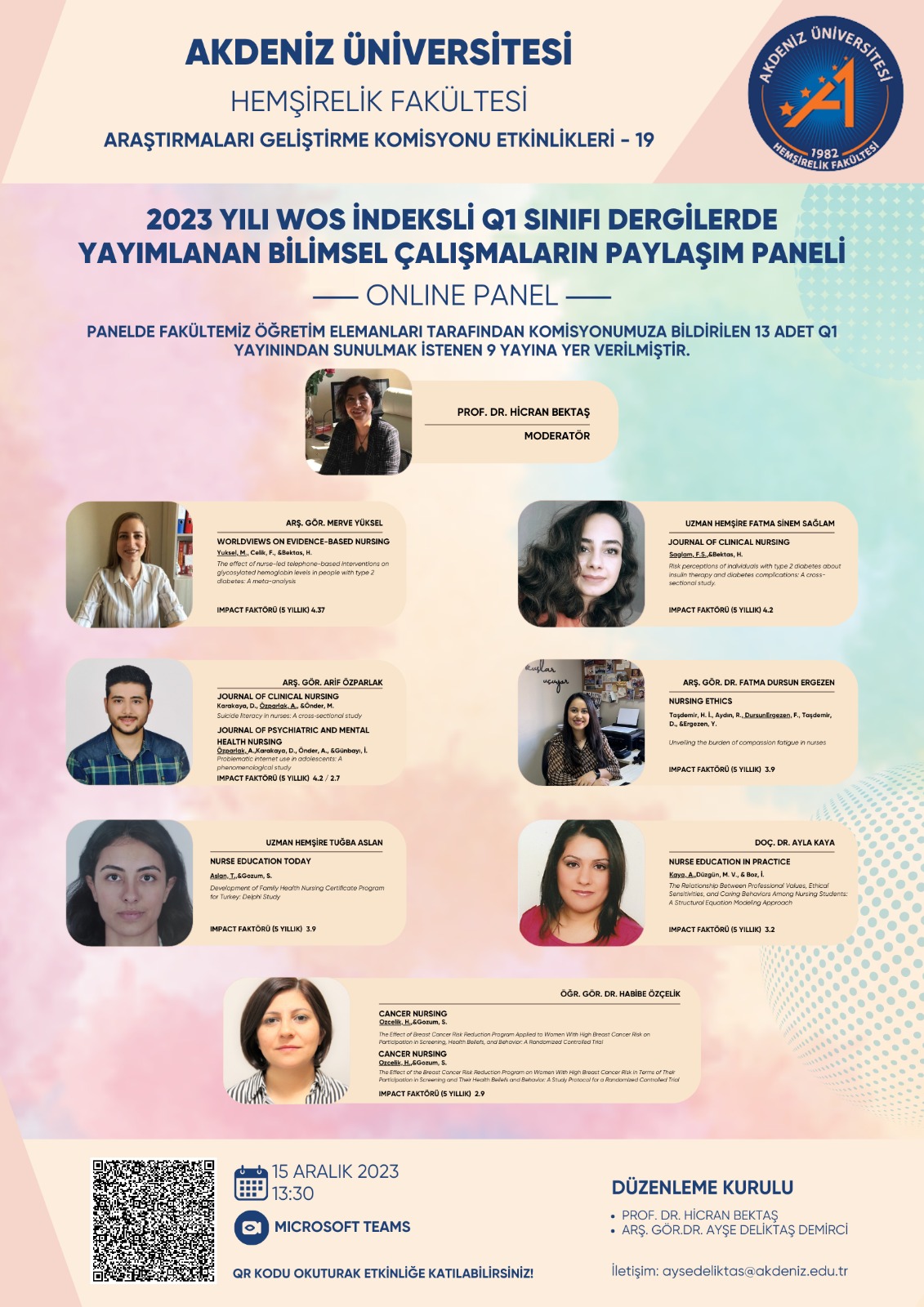 Etkinlik 2023-2  Raporu ekte verilmiştir.103 Kasım 2023ÖLÇEK GELİŞTİRME VE UYARLAMADA GEÇERLİKVE GÜVENİRLİK Düzenleme Kurulu Üyeleri Prof. Dr. Sebahat GÖZÜM, Doç. Dr. Fatma ARIKAN, Arş. Gör. Meltem GÜRCAN215 Aralık 20232023 YILI WOS İNDEKSLİ Q1 SINIFI DERGİLERDE YAYIMLANAN BİLİMSEL ÇALIŞMALARIN PAYLAŞIM PANELİDüzenleme Kurulu Üyeleri Prof. Dr. Hicran BEKTAŞ, Arş. Gör. Dr. Ayşe DELİKTAŞ DEMİRCİProje Ekibi(Yürütücü ve araştırmacılar)Proje AdıProjeyiDestekleyenKurumProje Türü(ulusal,uluslararası)1001, 1002, 2209 vb.Proje NumarasıProjeBaşlangıç TarihiProjeBitiş TarihiProje SüresiProje BütçesiProf. Dr. Emine EFEArş. Gör. Uğur GÜLBaba-Preterm Yenidoğan Bağlanma Modelinin GeliştirilmesiTÜBİTAK 1002-A-Hızlı Destek ModülüDevam Ediyor12 ay25.500 TLArş.Gör. Ferya ÇELİKProf. Dr. Hicran BEKTAŞDoç. Dr. Mete AKINDoç.Dr. Muzaffer ÖZDEMİRHemşire Saliha KORKMAZKaraciğer Sirozu Tanısı Olan Hastalar için Geliştirilen ReLiver-N App'in Kullanımının Hepatik Rehabilitasyona Etkisi: Randomize Kontrollü Tek Kör ÇalışmaTÜBİTAK "1005- Ulusal Yeni Fikirler ve Ürünler Araştırma Destek ProgramıDevam ediyor18 ay483.700 TLProf. Dr. Emine EFEArş. Gör. Yahya ERGEZENGastrostomisi Olan Çocukların Bakımına Yönelik Mobil Uygulama Geliştirilmesi ve Uygulamanın Gastrostomi Komplikasyonlarına, Ebeveynlerin Bakım Yüküne, Öz Yeterlilik ve Kaygı Düzeyine EtkisiVehbi Koç Vakfı Hemşirelik Fonu Proje Destekleme ProgramıDevam ediyor12 ay 82.500 TLProf. Dr. Hicran BEKTAŞÖğr. Gör. Merve Gözde SEZGİN
Doç. Dr. Ozan SALİMNon-Hodgkin Lenfoma Hastalarında Semptom Öz Yönetimine İlişkin Geliştirilen Karar Destek Sisteminin Semptom Yönetimine, Yaşam Kalitesine ve Plansız Hastane Başvurularına EtkisiVehbi Koç Vakfı Hemşirelik Fonu Proje Destekleme ProgramıDevam ediyor12 ay40.000 TLGamze BOZKURT NAZİK Doç. Dr. İlkay BOZInfluencer/Sosyal Medya Fenomenı Hemsıreler Tarafından Uretılen Icerıklerın Ozellıklerı Ve Hemsırelık Imajı Uzerıne Etkılerının IncelenmesıTÜBİTAK 2209-A Üniversite Öğrencileri Araştırma Projeleri Destekleme ProgramıDevam ediyor12 ay6000 TLEzgi AYDIN Arş. Gör. Yeliz KARAÇARHemşirelerin Mesleki Öz-Yeterliğinin Partner İstismarıyla Karşılaşmaya Hazır Olma Üzerine EtkisiTÜBİTAK 2209-A  Üniversite Öğrencileri Araştırma Projeleri Destekleme ProgramıDevam ediyor12 ay6000 TLSümeyra BozkurtBeyza Nur Akmaz Öğr. Gör. Dr.Yasemin DEMİR AVCIİnmeli hastalar ve bakım verenlerinde e-nabız sistemi kullanımı, elektronik sağlık okuryazarlığı düzeyleri ve etkileyen faktörlerin belirlenmesi: Tanımlayıcı ÇalışmaTÜBİTAK 2209-A  Üniversite Öğrencileri Araştırma Projeleri Destekleme ProgramıDevam ediyor12 ay 6000 TL Emine Nur SarıkayaBeyza KurtFatih TokgözSezer TaşÖğr. Gör. Dr. Yasemin DEMİRHemşirelik Lisans Öğrencilerinin Sahipsiz Engelli Hayvanlar İle İlgili Online ve Yüz yüze Uyguladığı Eğitimlerin Lise Öğrencilerinin Bireysel ve Sosyal Sorumluluk, Manevi Duyarlılıklarına Etkisi: Yarı Deneysel Araştırma TÜBİTAK 2209-A Üniversite Öğrencileri Araştırma Projeleri Destekleme ProgramıDevam ediyor12 ay 6000 TL Metehan ÇelikAr.Gör.Dr. Zeynep KARAKUŞHemşirelik Öğrencilerinin Uzaktan Ve Yüz Yüze Öğrenme Tutumları İle Klinik Performanstaki Öz-Yeterlik Arasındaki İlişkiTÜBİTAK 2209-A Üniversite Öğrencileri Araştırma Projeleri Destekleme ProgramıDevam ediyor12 ay6000 TLÖğr. Gör. Duygu AltuntaşProf. Dr. Emine Efeİnsan Bakım Kuramına Temellendirilmiş Teknoloji Destekli Eğitim Programının Kök Hücre Nakli Olan Çocukların Ebeveynlerinin Bilgi, Öz-Yeterlik, Yaşam Kalitesi ve Kaygılarına EtkisiTÜSEB 2022-Acil-10 A Grubu Acil Ar-Ge Proje Çağrısı Destek ProgramıDevam ediyor24 ay45.000 TL  Prof. Dr. Sebahat GÖZÜMDiyabet riski olan erişkinlere yönelik geliştirilen mobil uygulama kullanımının akdeniz tipi beslenme, fiziksel aktivite ve metabolik parametrelereetkisi; randomize kontrollü çalışmaTÜSEB 2022-Acil-09 A Grubu Acil Ar-Ge Proje Çağrısı Destek ProgramıDevam ediyor11 ay38477.70TLDoç.	Dr.Duygu SÖNMEZ DÜZKAYADoç. Dr. Gülzade UYSALÖğr. Gör. Nazik YALNIZProf. Dr. Melike CENGİZGülcan EMİRHalenur ŞAHİNYoğun Bakım HastasınınBakım Yönetiminde Sanal Gerçeklik Yazılımının EtkisiTÜSEB 2022-A Grubu 9. Dönem Acil Ar- Ge Proje Çağrısı Destek ProgramıDevam ediyor12 ay100.000 TLProf.Dr. Ayşegül İŞLERArş.Gör. Zahide İYİOkulda Epilepsi Yönetimi Mobil Sağlık Uygulamasının Zihinsel Engelli Çocukların Öğretmenlerinde Epilepsi Bilgi ve Nöbet Yönetimine Etkisi: Randomize Kontrollü ÇalışmaTUSEB2022-A3-DR\TUS-04 / A GRUBU ACİL AR-GE PROJE DESTEK PROGRAMI3101630.12.2022Devam ediyor24 ay59.000 TLProf. Dr. Sebahat GÖZÜM Management Committee MemberCancer- Understanding Prevention in Intellectual DisabilitiesTÜBİTAK - AB COST ProjesiTÜBİTAK - AB COST ProjesiDevam ediyor4 yıl500.000EURDoç. Dr. Sevcan ATAY TURANProf. Dr. Elif GÜLERArş. Gör. Dr. Ayla KAYAArş. Gör. Nimet KARATAŞArş. Gör. Meltem GÜRCANSerum Fizyolojik ile İlerleme Tekniğinin Periferik İntravenöz Kateter Yerleştirme Başarısı Üzerine Etkisi: Pediatrik Hematoloji ve Onkoloji Örnekleminde Randomize Kontrollü ÇalışmaTÜBİTAK 1002-A-Hızlı Destek Modülü222S75015.03.2023Devam ediyor10 ay33.610 TLProf. Dr. Sebahat GÖZÜMAraş. Gör Ercan ASİİkinci El Tütün Duman Maruziyet Riski Yüksek Çocukların Ebeveynlerine Uygulanan Sıfır Tolerans Programının Maruziyet Geri Bildirimi Vermeye Göre Çocuğun İdrar Kotinin Düzeyine Etkisi: Randomize Kontrollü ÇalışmaTÜBİTAK 1002-A-Hızlı Destek ModülüDevam ediyor12 ay37.200 TLSuna BAŞARANKerime BADEMLİHemşirelik Öğrencilerine Uygulanan Stresle Baş etme Eğitiminin Algılanan StresDüzeyi, Stres Cevapları ve Baş etme Davranışlarına EtkisiTÜBİTAK 2209Devam ediyor12 ay6000 TLProf. Dr. Ayşegül İŞLER DALGIÇ Prof. Dr.Mehmet Saim KAZANArş. Gör. Mustafa Volkan DÜZGÜNVentriküloperitoneal Şantı Olan Çocuğun Bakımına Yönelik Geliştirilen Avatar Destekli Eğitim Programının Ebeveynlerin Bilgi, Bakım Becerileri ve Şant KomplikasyonunaEtkisiTUBİTAK 1002221S68515.03.2022Tamamlandı12 ay45.000 TLDoç.Dr. İlkay KESERProf. Dr. Ayşegül İŞLER DALGIÇDoç. Dr. Serhat NASIROĞLUArş. Gör. Dr. Ayla KAYAArş. Gör. Şeyma DEMİRALAYArş. Gör. Nimet KARATAŞArş. Gör. M. Volkan DÜZGÜNArş. Gör. Zahide İYİOtizm Spektrumlu Çocuklara Uygulanan Hayvan Destekli Oyun Aktivitesinin Çocukların PsikososyalSağlığı Üzerine EtkisiTUBİTAK4008122B87201.08.2022Tamamlandı12 ay45.060,00TLArş. Gör. Damla SEÇKİNProf. Dr. Fatma CEBECİDoç. Dr. Umut Rıza GÜNDÜZBariatrik Cerrahi Hastalarına Yönelik Geliştirilen Mobil Destek Uygulamasının Hastaların Özyönetim, Yaşam Kalitesi ve Klinik Sonuçlarına EtkisiTÜSEB 2022- Acil-08 / A Grubu Acil Ar- Ge Proje Destek ProgramıDevam ediyor21 ay52339.98TLDoç. Dr. Sevcan ATAY TURAN,Arş. Gör. Meltem GÜRCANWatsonİnsan Bakım Kuramına Temellendirilmiş Mandala Sanatının ve Değer AçıklaştırmanınKanser Tanılı Çocukların Ebeveynlerinin Kaygı ve Duygu Durumuna EtkisiVehbi Koç Vakfı Hemşirelik Fonu Proje Destekleme ProgramıUlusal2023.915.03.2023Devam ediyor12 ay16.151,80 TLDilek AYAZ (Yürütücü, Doktora Öğrencisi), Prof. Dr. Selma ÖNCEL (Danışman), Kübra Pınar Efeoğlu"Antalya İli Örtü Altı Tarım Çalışanlarında Sağlık İnanç Modeline Temellendirilmiş Eğitim Girişimlerinin Güvenli Pestisit Kullanımı ve Biyobelirteçlerine Etkisi: Randomize Kontrollü Çalışma" TÜBİTAK 1002-A Hızlı Destek projesi223S086 Kasım 2023Devam ediyor12 ay60.000 TL.Veri TabanıYayınlanan Toplam Makale SayısıQ1Makale SayısıQ2Makale SayısıQ3Makale SayısıQ4Makale SayısıDisiplinler arası Makale SayısıUluslararası İşbirliği İçeren Makale SayısıISI5113111611193SCOPUS872019221120-ESCI1543Toplam8821192211196İlgili Birimdeki Öğretim Üyesi Sayısı: 35İlgili Birimdeki Öğretim Üyesi Sayısı: 35İlgili Birimdeki Öğretim Üyesi Sayısı: 35İlgili Birimdeki Öğretim Üyesi Sayısı: 35İlgili Birimdeki Öğretim Üyesi Sayısı: 35İlgili Birimdeki Öğretim Üyesi Sayısı: 35İlgili Birimdeki Öğretim Üyesi Sayısı: 35İlgili Birimdeki Öğretim Üyesi Sayısı: 35Öğretim Üyesi Başına Düşen Makale Sayısı: 2.51Öğretim Üyesi Başına Düşen Makale Sayısı: 2.51Öğretim Üyesi Başına Düşen Makale Sayısı: 2.51Öğretim Üyesi Başına Düşen Makale Sayısı: 2.51Öğretim Üyesi Başına Düşen Makale Sayısı: 2.51Öğretim Üyesi Başına Düşen Makale Sayısı: 2.51Öğretim Üyesi Başına Düşen Makale Sayısı: 2.51Öğretim Üyesi Başına Düşen Makale Sayısı: 2.51Veri TabanıYayınlanan Toplam Bildiri SayısıQ1Bildiri SayısıQ2Bildiri SayısıQ3Bildiri SayısıQ4Bildiri SayısıDisiplinler arası Bildiri SayısıUluslararası İşbirliği İçeren Bildiri SayısıISI2-2--1-SCOPUS-------Toplam2-2--1-HEDEF KARTI 4STRATEJİK AMAÇ: ARAŞTIRMA FAALİYETLERİNİ İYİLEŞTİRMEKHEDEF 1.4: NİTELİKLİ ARAŞTIRMA ÇIKTILARININ ARTTIRILMASIHEDEF KARTI 4STRATEJİK AMAÇ: ARAŞTIRMA FAALİYETLERİNİ İYİLEŞTİRMEKHEDEF 1.4: NİTELİKLİ ARAŞTIRMA ÇIKTILARININ ARTTIRILMASIPERFORMANS GÖSTERGELERİ: PERFORMANS GÖSTERGELERİ: PG 1.4.2: Uluslararası Endekslerde (WOS) Yer Alan Bilimsel Yayın Sayısı (2023 Yılı Hedefi): 2600Fakültemiz 2023 yılı içerisinde WOS’da  51, SCOPUS’da 87 adet yayın, toplamda 88 adet yayın üretmiştir. Bu anlamda üniversitemizin stratejik planında yer alan performans göstergesine % 3.38 oranında bir katkı sağlanmıştır.PG 1.4.3: Uluslararası İşbirliği ile Yapılmış Yayın Sayısı (2023 Yılı Hedefi): 640Fakültemiz tarafından uluslararası işbirliği sonucu üretilmiş 6 yayın bulunmaktadır. HEDEF KARTI 6STRATEJİK AMAÇ: GİRİŞİMCİLİK FAALİYETLERİNİ ARTTIRMAKHEDEF 2.2: ÜNİVERSİTE TEKNOLOJİ PORTFÖYÜNÜN GELİŞTİRİLMESİ VE TİCARİLEŞTİRİLMESİHEDEF KARTI 6STRATEJİK AMAÇ: GİRİŞİMCİLİK FAALİYETLERİNİ ARTTIRMAKHEDEF 2.2: ÜNİVERSİTE TEKNOLOJİ PORTFÖYÜNÜN GELİŞTİRİLMESİ VE TİCARİLEŞTİRİLMESİPERFORMANS GÖSTERGELERİ: PERFORMANS GÖSTERGELERİ: PG 2.2.4: Tescil (Patent, Faydalı Model, Endüstriyel Tasarım, Islahçı Hakkı vb.) sayısı (2023 Yılı Hedefi): 7Fakültemiz öğretim üyeleri tarafından 2023 yılında 1 çalışma ulusal incelemeli olarak patent almaya hak kazanmıştır. 